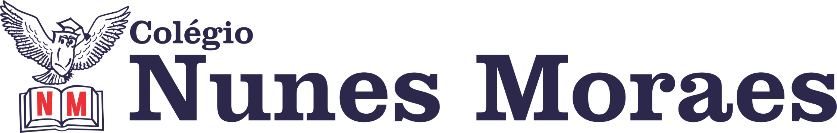  Boas aulas. ►1ª AULA: 13h -13:55’   -    MATEMÁTICA 1 –   PROFESSOR BETOWER MORAIS     FRENTE 4 – AULA 10 -  COMPARAÇÃO ENTRE AS MEDIDAS DE TENDÊNCIA CENTRAL – APROFUNDAMENTO ORIENTAÇÕES1 – Assista a vídeo aula pelo link : https://youtu.be/BTUNWIwe6Aw2 – Como atividade de sala, resolva as questões 05 , 08 e 09 das atividades Propostas da página 57. *Envie foto das atividades resolvidas para FLY NUNES MORAES . Escreva a matéria, seu nome e seu número em cada página.►2ª AULA: 13:55’-14:50’  -   HISTÓRIA 1     – PROFESSOR PAULO ALEXANDRINO  AULA 17 – REFORMA PROTESTANTE E CONTRARREFORMA CATÓLICAORIENTAÇÕES GERAIS:1º passo: Você deve se conectar ao Google Meet pelo link enviado pelo professor no grupo do whatsapp. Por meio do uso da ferramenta Google Meet será feita uma exposição sobre a Reforma Protestante e Contrarreforma Católica pelo professor, com uso de aula expositiva e power point.Caso não consiga acessar, comunique-se com a coordenação,  assista à videoaula SAS no link abaixo e realize os passos seguintes. https://youtu.be/L9ywTr47yDs2º passo: Após a explicação, realize as Atividades para Sala 02 e 04, consultando a(s) página(s) 07 do seu livro. *Envie foto das atividades resolvidas para FLY NUNES MORAES . Escreva a matéria, seu nome e seu número em cada página.3º passo: Atividade para casa:  Atividades Propostas:  questões 07, 08 e 09, da(s) página(s) 08. (OBS: Enviar ao Professor na 1ª aula da semana seguinte).►3ª AULA: 14:50’-15:45’  -   FÍSICA 2      – PROFESSOR WALTER BARROS   FRENTE 1 - AULA 8 -  LEI GERAL DAS TROCAS DE CALOR ORIENTAÇÕES1 – Assista  à videoaula pelo link: https://youtu.be/wGeUfrQDekUObserve que na vídeo aula foram resolvidas e comentadas as questões 01 e 02 das atividades de sala da página 11 e a questão 03 das atividades propostas da página 122 – Resolva, como atividade de sala, a questão 04 das atividades de sala  da página 11 e a questão 05 das atividades propostas da página 12. *Envie foto das atividades resolvidas para FLY NUNES MORAES . Escreva a matéria, seu nome e seu número em cada página.►INTERVALO: 15:45’-16:10’   ►4ª AULA:   16:10’-17:05’   -  HISTÓRIA 1     – PROFESSOR PAULO ALEXANDRINO  AULA 18 – HISTÓRIA CULTURAL DOS POVOS AFRICANOSOrientações Gerais:1º passo: Você deve se conectar ao Google Meet pelo link enviado pelo professor no grupo do whatsapp. Por meio do uso da ferramenta Google Meet será feita uma exposição sobre o História Cultural dos Povos Africanos pelo professor, com uso de aula expositiva e power point.Caso não consiga acessar, comunique-se com a coordenação,  assista à videoaula SAS no link abaixo e realize os passos seguintes. https://youtu.be/KbdDow_sNb82º passo: Após a explicação, realize as Atividades para Sala 02 e 03, consultando a(s) página(s) 16 do seu livro. *Envie foto das atividades resolvidas para FLY NUNES MORAES . Escreva a matéria, seu nome e seu número em cada página.3º passo:  Atividade de casa:  Atividades Propostas:  questões 04, 05 e 06, da(s) página(s) 18. (OBS: Enviar ao Professor na 1ª aula da semana seguinte).►5ª AULA:   17:05’ – 18:00’  -   FÍSICA 2      – PROFESSOR WALTER BARROS     FRENTE 3 –AULA 9 : LÂMINAS DE FACES PARALELASORIENTAÇÕES1 – Assista à videoaula pelo link: https://youtu.be/q5Zk8-JIXQw(Nota. Este vídeo tem duração de 40 minutos. Vocês irão assistir somente os primeiros 19 min e 15 seg. Pois a partir daí iremos resolver exercícios)2 – Vou resolver as questões as questões 02 e 04 das atividades de sala das páginas 36 e 37 . Envio foto e comentários da resolução pelo whatsApp do grupo.3 -  Resolva, como atividade de sala, a questão 04 e 05 das atividades propostas  da página 38. *Envie foto das atividades resolvidas para FLY NUNES MORAES . Escreva a matéria, seu nome e seu número em cada página.►6ª AULA:   18:00’ -  18:55’   -   GEOGRAFIA    2 –   PROFESSOR ABRAÃO ARAÚJO   AULA 10 - FORMAÇÃO ESPACIAL DO BRASILPasso 01 – Assistir à videoaula documentário do link: https://app.portalsas.com.br/sastv/#/channels/1/videos/1432 Passo 02 – Realizar atividade p. 43 e 44, questões 1 a 3. *Envie foto das atividades resolvidas para FLY NUNES MORAES . Escreva a matéria, seu nome e seu número em cada página.Passo 03 – Correção da atividade e tira dúvidas via MEET (link enviado no grupo)Caso não consiga acessar, comunique-se com a coordenação,  e faça a correção de sua atividade pelo gabarito disponível no portal SAS.Passo 04 – Casa: Tarefa  online  -  capítulo 10. (acesso via portal) 